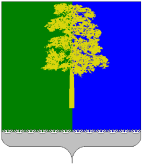 Муниципальное автономное дошкольное образовательноеучреждение «Центр развития ребёнка - детский сад «Чебурашка»ПРИКАЗот 19 февраля 2021г.                                                                                                        №70–одпгт. Междуреченский О проведении семинара-практикума «Повышение квалификации педагогических кадров. Современный подход» В соответствии с Законом РФ «Об образовании в Российской федерации» от 29.12.2012 №273-ФЗ (глава 2, ст.10,11,12,13,20), приказом Министерства образования и науки Российской Федерации «Об утверждении федерального государственного образовательного стандарта дошкольного образования» от 17 октября 2013 г. №1155 и на основании годового плана на 2020-2021 учебного года приказываю:1.Провести семинар-практикум на тему: «Повышение квалификации педагогических кадров. Современный подход» в 13:00 часов 11 марта 20201 года.2.Утвердить программу семинара-практикума (Приложение 1).3.Заместителю заведующего Судневой А.Г. подготовить информационную справку об итогах проведения семинара-практикума в срок до 11 марта 2021 года.4.Делопроизводителю Саари Е.Ф. ознакомить с данным приказом педагогических работников под роспись.5.Контроль за исполнением данного приказа оставляю за собой.Заведующий МАДОУ «ЦРР – детский сад «Чебурашка»                                 Н.Н.КоршуноваС приказом ознакомлены: Приложение 1 к приказу учрежденияот 19.02.2021 года №70-одПрограмма семинара-практикума на тему «Повышение квалификации педагогических кадров. Современный подход» 11.03.2021 года в 13:00 часовФ.И.О.ПодписьДатаАлта М.В.Шведова О.В.Билебрух Л.Д.Конева И.С.Рыбина И.И.Ивашкеева С.В.Горельская А.Б.Ершова М.А.Иванова Н.Г.Заботина С.Н.Костадинова Д.К. Каландадзе Л.М.Суднева А.Г.Зуева Е.В.Никитина Ю.А.Коршунова И.В.Стрельцова О.Н.Перепелица Л.С.Фомина И.А.Плясунова Т.И.Кычакова О.А.Пархоменко Д.М.ВремяМероприятиеМесто проведенияОтветственные13.00-13.05Приветственное слово участникам семинара-практикума «Повышение квалификации педагогических кадров. Современный подход» Методический кабинетСуднева А.Г., заместитель заведующего13.05-13.40Основные особенности аттестации педагогических работников на первую и высшую квалификационную категории:Аттестационный портал  http://att.iro86.ru/ База аттестационных заданий http://att.iro86.ru/doc/doc/view?category_id=35 НПА http://att.iro86.ru/doc/doc/view?category_id=42 Методический кабинетСуднева А.Г., заместитель заведующего13.40-14.00Алгоритм написания адресной (персонифицированной) программы Методический кабинетСуднева А.Г., заместитель заведующего14.00-14.10Трудности при аттестации педагогических кадров на первую квалификационную категорию (из опыта работы)Методический кабинетИванова Н.Г., Билебрух Л.Д.,воспитатели14:10-14:20Подведение итогов семинара-практикумаМетодический кабинетСуднева А.Г.,заместитель заведующего